OBJECTIVE: In search for a good prospectus in a reputed organization, where I can sharpen, refine my skills and knowledge to the maximum and at the same time, endeavoring my best to carry out organizational objectives most efficiently with at most dedication.CORE COMPETENCIESHighly motivated, planning and follow through to achieve results.Flexible to learn new technique & skills to accentuate the workflow.Proven communication skills.Performs under pressure as a contributor and a team member.WORK EXPERIENCEFlounces Cargo LLC.            Cargo village           Dubai           Tel 04 2829644       Currently being trained by this company from 12 October 2015 onwards.   Job Responsibilities Documentation for customs clearance.  (bill of entry)Mail Interaction with Emirates and Dnata  All Kind of Export, Import jobs dutiesHandover of the shipments in Dubai airport and Dubai airport Free zoneExecuting Calogi AWB and Emirates AWB.Doing customs inspections, submitting the customs exits and supporting documents to customs order to refund the duty amount.      2 year experience in wind chimes ville, Wayanad Kerala , as a Customer Relation Officer    Job ResponsibilitiesInteracting with customerProvide them good serviceChecking accounts details1 year experience in Muthoos  Communication ( Vodafone store) wayanad as a store keeper.         Job ResponsibilitiesReceiving  the stockArranging stockRecording the data of the stock Check the details of purchase and salesACADEMIC CREDENTIALSMaster of business administration (MBA) from ISBM.	 Bachelor in Management Studies (BMS) from ISBM.DLM (diploma in logistics management) in the year 2014.CNA (certified in network administration).Higher secondary passed.SSLC passed.COMPUTER LITERACYOperating System: 2000, XP, 7, 8, OSXSoftware Packages: Ms-Word, Ms-Excel, Ms-PowerPoint, Ms-Access...Hardware, Networking, Software Development, Visual Basic, Oracle,            System Troubleshooting, Data Analytics & Archiving, Indexing, Scanning &Validating.LANGUAGES KNOWNEnglish, Hindi, Malayalam, Kannada and Tamil  PERSONAL DETAILSDate of birth         : 30-04-1988Languages Known: English, Hindi, Tamil, Kannada, Malayalam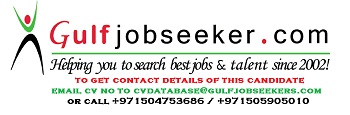 Gulfjobseeker.com CV No: 1505430